HALIFAX BOARD OF SELECTMEN FIRST EXECUTIVE SESSIONTUESDAY, MARCH 10, 2020 - 8:45 P.M.SELECTMEN MEETING ROOMMoved by Garron and seconded by Millias, the Board voted as follows to enter into Executive Session to discuss contract negotiations for Firefighters, Sergeants, Patrol Officers, Highway, "Mixed-Unit", Police Chief and Fire Chief:Troy E. Garron	Yes Thomas Millias	Yes Gordon C. Andrews	YesAll Bargaining UnitsThe BOS was asked if they want to propose a 1.5% wage increase across the board.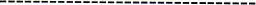 Gordon C. AndrewsClerk/pjm